         (29) Herinrichting Markt Vlodrop               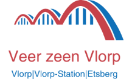 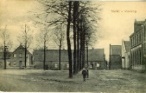 De Markt in Vlodrop wordt vernieuwd.  Inhoudelijke Info: Projectleider van de gemeente Roerdalen, Dhr. Jo Claassen (0475) 538888, via email:  herinrichting@roerdalen.nl  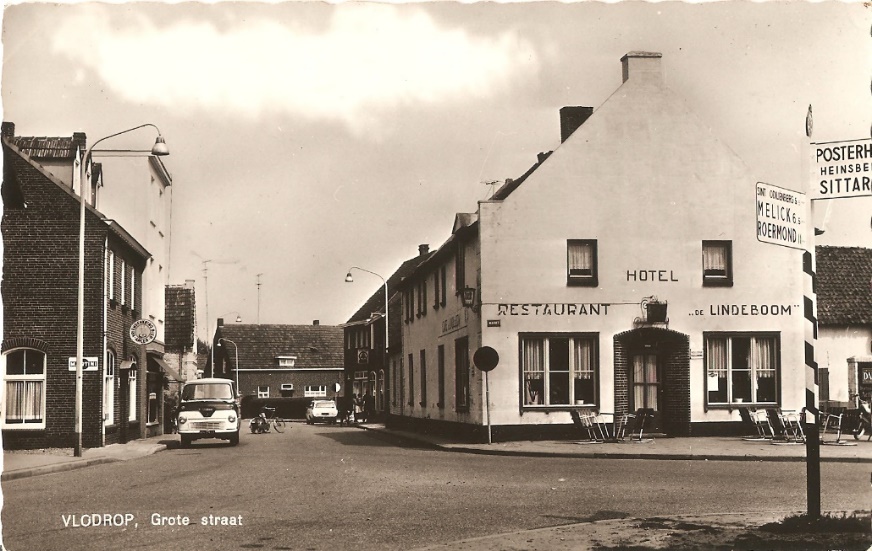 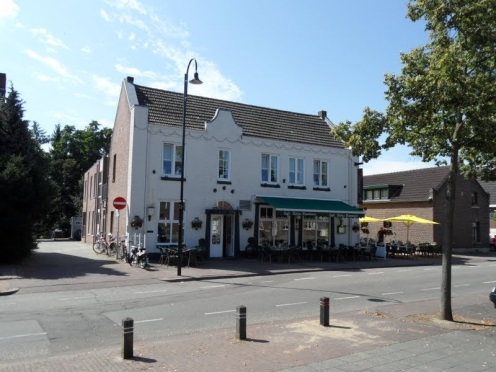 Plan Markt Vlodrop.  Meer ruimte voor terrassen.Afgelopen vrijdag 4 november vond de vierde en laatste bijeenkomst van de werkgroep, samen met de gemeente en projectontwikkelaar plaats. Het ei is gelegd! Het was een zware klus!  Maar, het ogenschijnlijk onmogelijke werd, op papier althans, mogelijk gemaakt. De Markt aanpakken bleek meer problemen dan oplossingen te kennen. Meer geld te kosten dan dat er voorhanden is. Er waren meer privébelangen te behartigen dan algemene belangen. (mijn oprit, mijn terras, kan ik laden en lossen? Parkeert er niemand op mijn oprit? Ik wil meer parkeerplekken, blijft mijn winkel goed bereikbaar etc.)  En….. een gebied autoluw maken, wanneer er toch al het doorgaande (vracht) verkeer doorheen moet…. Hoe doe je dat dan?Samen met de projectleider van de gemeente en medewerkers van de plangroep Heggen kwamen we op 4 november tot een algemeen aanvaard plan. “Algemeen aanvaard” klinkt misschien wel mooier, dan dat het in werkelijkheid is. Hoe kun je, gezien de zojuist geschetste problemen, tot een door ieder aanvaard plan komen. Niet dus! Er werd derhalve ook flink gediscussieerd, werden vragen gesteld, plannen geopperd, en gemopperd. Mensen waren tevreden en ontevreden, blij, maar ook boos.  Zo gaat dit eenmaal binnen een democratisch proces! Doch de gemeente en ook de projectontwikkelaar kon de vergadering overtuigen dat aan veel, heel veel wensen, tegemoet is gekomen. Twee haaks op elkaar staande belangen zijn echter niet naar ieders wens op te lossen. Wel naar ieders tevredenheid. Tenminste wanneer je de realiteit onder ogen ziet. De laatste keer schreef ik al: Vlorp echter zou Vlorp niet zijn, wanneer we daar in goed overleg en begrip voor elkaar niet uit zouden komen.   Nou, dat is uiteindelijk ook gelukt!  Maar hoe ziet het plan er dan uit zult u vragen…. Ja…, ja… en nu?  We kunnen nog niets verklappen! En waarom dan niet?   Het door iedereen geweldig gevonden plan valt namelijk veel, heel veel duurder uit dan voorzien. (meerdere tonnen!!!). Alle bij dit plan betrokkenen staan helemaal achter dit ontwerp. Ook de wethouder wil zich sterk maken om de benodigde gelden bij elkaar te krijgen. Pas wanneer de gemeente zich heeft uitgesproken, kan het hele, of gedeeltelijke plan aan het dorp worden voorgelegd. Het heeft geen zin om iets te presenteren, waarvan straks misschien maar een deel gerealiseerd kan worden.